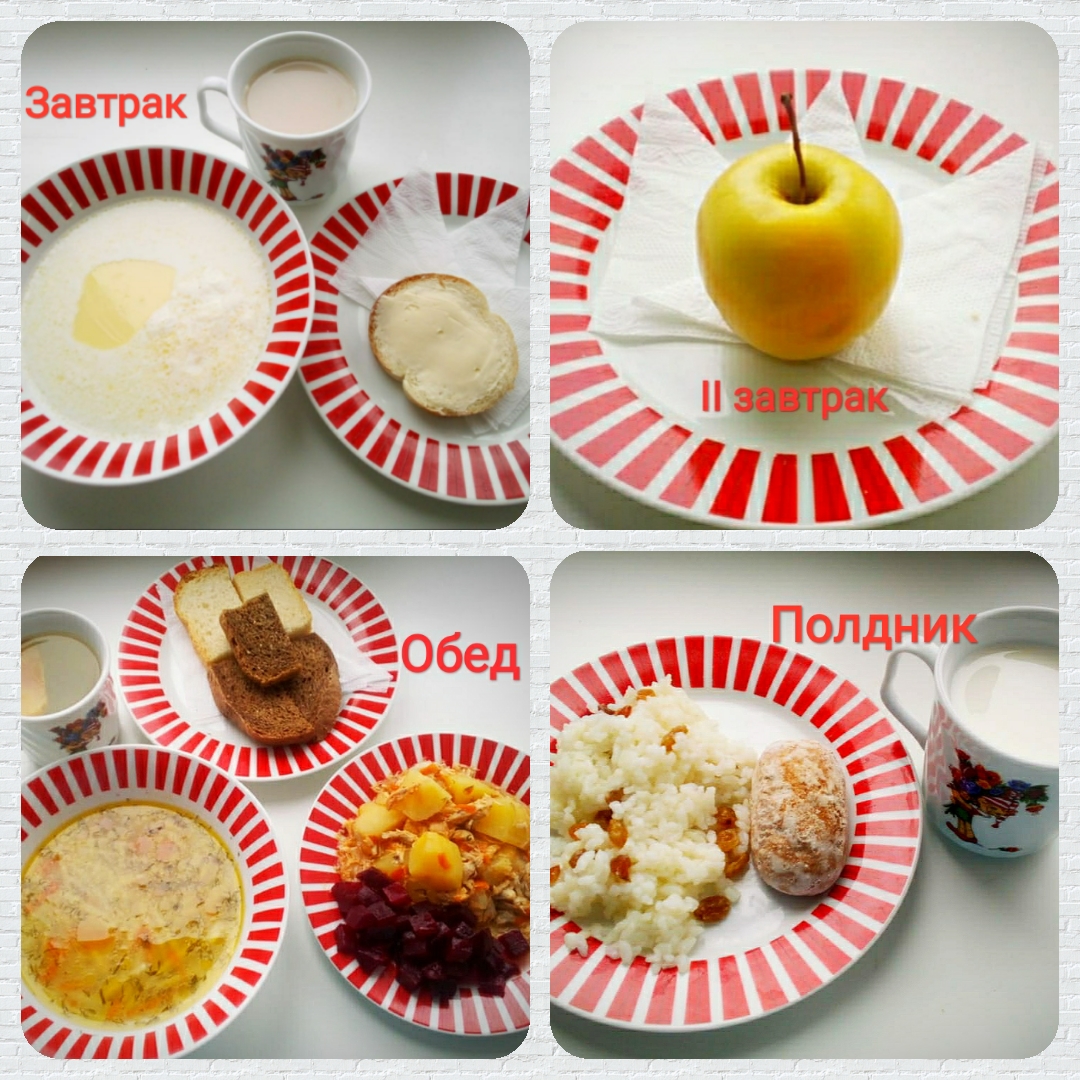 День: 3-йДень: 3-йДень: 3-йДень: 3-йДень: 3-йДень: 3-йДень: 3-йДень: 3-йДень: 3-йНеделя: первая  Неделя: первая  Неделя: первая  Неделя: первая  Неделя: первая  Неделя: первая  Неделя: первая  Неделя: первая  Неделя: первая  Прием пищиНаименование блюдаМасса порции          (г)Пищевые вещества (г )Пищевые вещества (г )Пищевые вещества (г )Энергетическая ценность (ккал)Витамин Номер рецептурыПрием пищиНаименование блюдаМасса порции          (г)БЖУЭнергетическая ценность (ккал)Витамин Номер рецептурыПрием пищиНаименование блюдаМасса порции          (г)БЖУЭнергетическая ценность (ккал)С ЗавтракЗавтракЗавтракЗавтракЗавтракЗавтракЗавтракЗавтракЗавтракСуп молочный с пшеничной крупой2005,287,0221,27169,51,43170Чай с молоком1803,082,7512,1785,21,43506Бутерброды с маслом (1-й вариант)251,554,2110,2585,9099итого9,9113,9843,69340,62,86II ЗавтракII ЗавтракII ЗавтракII ЗавтракII ЗавтракII ЗавтракII ЗавтракII ЗавтракII ЗавтракФрукты свежие:90или яблоко900,340,348,6241,368,5118или банан901,320,17619,1883,67,2118или апельсин900,650,145,931,443,8118ОбедОбедОбедОбедОбедОбедОбедОбедОбедОвощи отварные (свекла)500,905,424,55434Суп-лапша домашняя2005,349,5710,39151,71,5162Рагу из птицы18020,220,4314,11321,112,9412Компот из смеси сухофруктов1800,1620,01811,561,260,15527Хлеб пшеничный  403,240,419,5296,80114Хлеб ржаной383,0781,316,0384,360116итого32,9231,71876,95739,7219,55ПолдникПолдникПолдникПолдникПолдникПолдникПолдникПолдникПолдникПлов вегетарианский с сухофруктами902,272,435,04168,12,3277Кисломолочный продукт (ряженка)1805,6581001,4535Кондитерские изделия (пряник)402,322,628,64145,60608итого 10,191071,68413,73,7Итого за день53,3656,04200,941535,3834,61